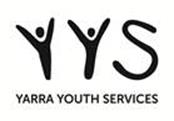 156 Napier Street, Fitzroy, 3065Ph: 9426 1455Yarra Youth Services Registration FormYarra Youth Services runs programs and services for young people aged 12 – 25 who live, work, study or play in the City of Yarra.WHICH PROGRAM/S ARE YOU REGISTERING FOR ? Rising High		 DJ Program		 Youth Ambassadors		 Swimming Artist in Residence	 Fashion	      L2P				 Soccer  Deep Fried Art 	 FReezA		 Living It Up	 		 Other _________________YOUR DETAILS:Name:	___________________________________________________ Phone: ____________________________                                Address:_____________________________________________________________ Post Code: ___________DOB: ____________  Country of Birth: ____________________________  Gender: ______________________  Prefer not to say  Year of Arrival (If born overseas):___________________ Cultural Background:  ______________  Preferred Language: ___________________  Language/s spoken at home: _________________________________E-mail:   ______________________________________________Aboriginal or Torres Strait Islander:  Yes    No  Prefer not to say How did you hear about Yarra Youth Services ?  Word of Mouth	 School	 Online	 Social Media 	 Flyer		 other _________MEDICAL INFORMATION:Please indicate if you have any of the following conditions or other health conditions that is important for us to know about. Please provide more information if you have ticked any of the below boxes.Medical Condition:	Details: Please include relevant medications, medical plan and permission for staff to administer the young person’s own medication if required: Asthma 					_______________________________________________________ Diabetes		                         	 	_______________________________________________________ Epilepsy					_______________________________________________________ Allergies					_______________________________________________________ Other 					_______________________________________________________						_______________________________________________________	Do you have any dietary requirements ? Vegetarian		Vegan	 Halal		 Gluten free		 Other _____________________Is there anything you would like us to know to ensure that Yarra Youth Services is a happy, safe and healthy place for you? This could be any special needs, conditions, illnesses, support needs, mental health concerns, cultural or religious preferences?____________________________________________________________________________________________________________________________________________________________________________________________ EMERGENCY CONTACT:Name: ______Relationship:________________________________________Mobile Phone: ______________________________  Home Phone: Preferred Language: _______________________ Interpreter Required ?  Yes NoAddress: ________________________CONSENT:If you are over 16 years please sign below. If you are under 16 years you need consent from your parent/guardian to participate in Yarra Youth Services programs:I give permission for _ ______________________________________________________to participate in 					(participant name)the programs/activities offered by Yarra Youth Services which may include travelling outside the Youth Centre. I understand that:While every reasonable effort to minimise exposure to risk will be taken, all hazards and dangers associated with the activity cannot be foreseen or may be beyond control.Yarra Youth Services will maintain up to date records consisting of the information on this form and other relevant information that can be accessed by Yarra Youth Services staff. All information is kept private and confidential as per the Privacy and Data Protection Act 2014Program staff cannot accept supervision responsibility for young people arriving early or staying after the listed hours of an activity or event.Participant signature: ________________________________  Date: _________________________________Parent/Guardian signature:____________________________ Date:__________________________________Parent/Guardian Name:______________________________________________________________________PHOTOGRAPHY AND FILM PERMISSION:Yarra Youth Services often take photographs/videos of young people to use for promotional purposes such as social media, website and council publications. Over 16 years:  Do you consent to Yarra Youth Services using photographic/video footage for these purposes ?  Yes	 NoUnder 16 years: Do you consent to Yarra Youth Services taking photographs/video footage for these purposes? Yes	 NoParent/Guardian signature_____________________________________________________________________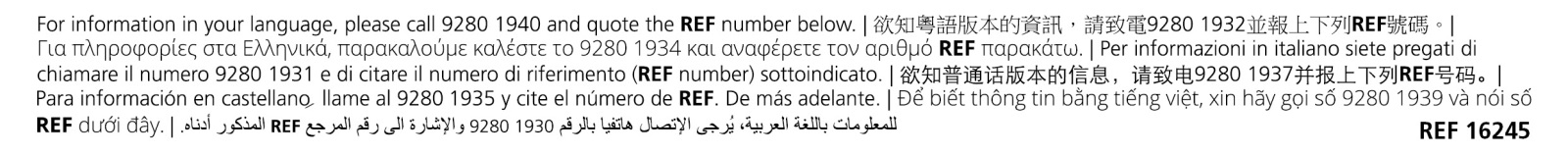 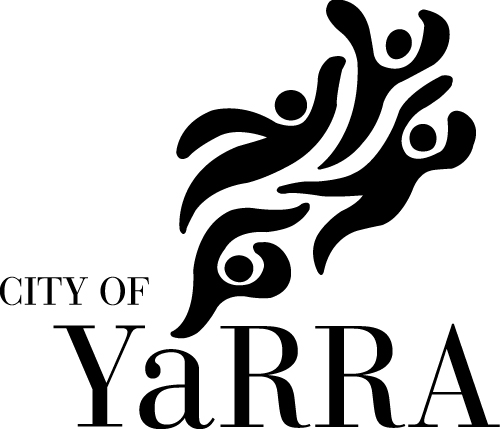 